        แบบบันทึกการนิเทศงานนักศึกษาฝึกประสบการณ์วิชาชีพ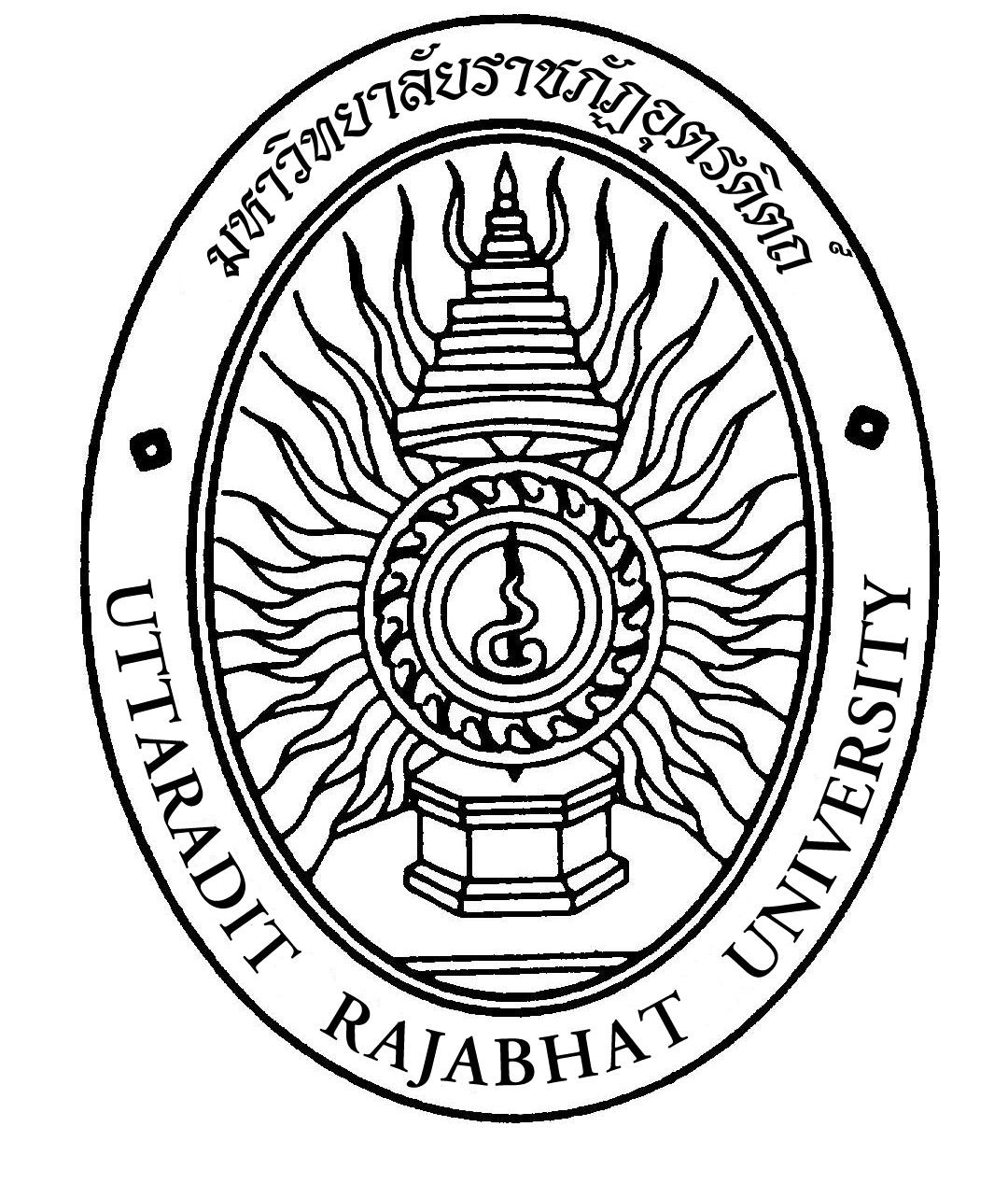       คณะวิทยาศาสตร์และเทคโนโลยี     มหาวิทยาลัยราชภัฏอุตรดิตถ์ชื่อสถานประกอบการ (ไทย หรือ อังกฤษ)……………………..…………………………………………………………………………………สถานที่ตั้ง ณ อำเภอ/เขต…………………………………..…………....................จังหวัด…………………………………………………..โทรศัพท์………………………………………………………………………..โทรสาร………………………..………………………………………..รายนามนักศึกษาที่ได้รับการนิเทศงานในสถานประกอบการแห่งนี้1. ……………………………………………………………..หลักสูตร……………………………………………………………………….2. ……………………………………………………………..หลักสูตร……………………………………………………………………….3. ……………………………………………………………..หลักสูตร……………………………………………………………………….4. ……………………………………………………………..หลักสูตร……………………………………………………………………….5. ……………………………………………………………..หลักสูตร……………………………………………………………………….6. ……………………………………………………………..หลักสูตร……………………………………………………………………….                                                         		     ลงชื่อ…………………………………………………(…………………………………………………)                                                                                   อาจารย์ผู้นิเทศงาน				                                          วันที่………เดือน……………….พ.ศ……….รายนามคณาจารย์ผู้ร่วมนิเทศงาน	1. …………………………………………………………………………………………………………………………………………………….	2. …………………………………………………………………………………………………………………………………………………….	3. …………………………………………………………………………………………………………………………………………………….คำชี้แจงโปรดบันทึกหมายเลข 5,4,3,2,1 หรือ – ตามความเห็นของท่านในแต่ละหัวข้อการประเมิน  โดยใช้เกณฑ์การประเมินค่าสำหรับระดับความคิดเห็น ดังนี้	5  หมายถึง   เห็นด้วยกับข้อความนั้นมากที่สุด หรือเหมาะสมมากที่สุด	4  หมายถึง   เห็นด้วยกับข้อความนั้นมาก หรือเหมาะสมมาก	3  หมายถึง   เห็นด้วยกับข้อความนั้นปานกลาง หรือเหมาะสมปานกลาง	2  หมายถึง   เห็นด้วยกับข้อความนั้นน้อย หรือเหมาะสมน้อย	1  หมายถึง   เห็นด้วยกับข้อความนั้นน้อยที่สุด หรือเหมาะสมน้อยที่สุด-  หมายถึง    ไม่สามารถให้ระดับคะแนนได้ เช่น ไม่มีความเห็น ไม่มีข้อมูล ไม่ต้องการประเมิน เป็นต้น ส่วนที่  1    สำหรับการประเมินสถานประกอบการส่วนที่ 2    สำหรับการประเมินนักศึกษา  ( 1 แผ่นสำหรับนักศึกษา 1 ราย )ชื่อนักศึกษา…………………………………………………............................สาขาวิชา………………..………………………………………Check  List  :  เอกสารที่นักศึกษาจะต้องนำส่งให้กับฝ่ายฝึกประสบการณ์วิชาชีพ  	แบบแจ้งรายละเอียดที่พักระหว่างการฝึกประสบการณ์วิชาชีพ	แบบแจ้งรายละเอียดงาน ตำแหน่งงาน พนักงานที่ปรึกษา	แบบแจ้งแผนการปฏิบัติงานการฝึกประสบการณ์วิชาชีพ	แบบแจ้งโครงร่างรายงานการปฏิบัติงานความคิดเห็นเพิ่มเติม………………………………………………………………………………………………………………………………………………………………………………..……………………………………………………………………………………………………………………………………………………………………………….……………………………………………………………………………………………………………………………………………………………………………….……………………………………………………………………………………………………………………………………………………………………………….หัวข้อการประเมินระดับความคิดเห็น(1-5 หรือ -)หมายเหตุความเข้าใจในการฝึกประสบการณ์วิชาชีพ     1.1  เจ้าหน้าที่ระดับบริหารและฝ่ายบุคคล      1.2  พนักงานที่ปรึกษา( job supervisor )2.  การจัดการ และสนับสนุน        2.1  การประสานงานด้านการจัดการดูแลนักศึกษาภายใน           สถานประกอบการระหว่าง ฝ่ายบุคคล และ job supervisor    2.2  การให้คำแนะนำดูแลนักศึกษาของฝ่ายบริหารบุคคล (การปฐม นิเทศ การแนะนำระเบียบวินัย การลางาน สวัสดิการ การจ่ายค่าตอบแทน)     2.3  บุคลากรในสถานประกอบการ ให้ความสนใจสนับสนุนและให้              ความเป็นกันเองกับนักศึกษา3.  ปริมาณงานที่นักศึกษาได้รับ      3.1  ปริมาณงานที่นักศึกษาได้รับมอบหมาย4.  คุณภาพงาน     4.1  คุณลักษณะงาน ( job description )     4.2  งานที่ได้รับมอบหมาย ตรงกับสาขาวิชาเอกของนักศึกษา    4.3  งานที่ได้รับมอบหมายตรงกับที่บริษัทเสนอไว้    4.4  งานที่ได้รับมอบหมายตรงกับความสนใจของนักศึกษา    4.5  ความเหมาะสมของหัวข้อรายงานที่นักศึกษาได้รับ5.  การมอบหมายงานและนิเทศ ของ Supervisor     5.1  มี supervisor ดูแลนักศึกษาตั้งแต่วันแรกที่เข้าทำงาน    5.2  ความรู้และประสบการณ์วิชาชีพของ supervisor     5.3  เวลาที่ supervisor ให้แก่นักศึกษาด้านการปฏิบัติงาน    5.4  เวลาที่ supervisor ให้แก่นักศึกษาด้านการเขียนรายงาน    5.5  ความสนใจของ supervisor ต่อการสอนงาน และสั่งงาน    5.6  การให้ความสำคัญต่อการประเมินผลการปฏิบัติงาน           และเขียนรายงานของ supervisor     5.7  ความพร้อมของอุปกรณ์เครื่องมือสำหรับนักศึกษา                       (พิจารณาในกรณีนักศึกษาCo – op ซึ่งไปปฏิบัติงานชั่วคราวเท่านั้น )     5.8  การจัดทำแผนปฏิบัติงานตลอดระยะเวลาของการปฏิบัติงาน6.  สรุปคุณภาพโดยรวมของสถานประกอบการแห่งนี้หัวข้อการประเมินระดับความคิดเห็น( 1- 5 หรือ -)หมายเหตุ1.  การพัฒนาตนเอง    1.1  บุคลิกภาพ    1.2  วุฒิภาวะ    1.3  การปรับตัว    1.4  การเรียนรู้    1.5  การแสดงความคิดเห็น การแสดงออก    1.6  มนุษยสัมพันธ์    1.7  ทัศนคติ2.  การแสดงความมีส่วนร่วมกับองค์กร3.  ความประพฤติ คุณธรรม จริยธรรม และการปฏิบัติ ตามระเบียบ    วินัยขององค์กร เช่น การลา การขาดงาน การแต่งกาย4.  ความรู้ความสามารถ พื้นฐานที่จำเป็นต่อการปฏิบัติงานที่ได้รับ    มอบหมายให้สำเร็จ5.  ความก้าวหน้าของการจัดทำรายงาน (Work Term  Report)6.  ความพึงพอใจของนักศึกษา    6.1  ต่องานที่ได้ปฏิบัติและสถานประกอบการ    6.2  ต่อความเหมาะสมความปลอดภัย ของที่พัก    6.3  ต่อความสะดวกปลอดภัยในการเดินทางไป – กลับ    6.4  ต่อความเหมาะสมของค่าตอบแทน7.  สรุปโดยรวมของนักศึกษา